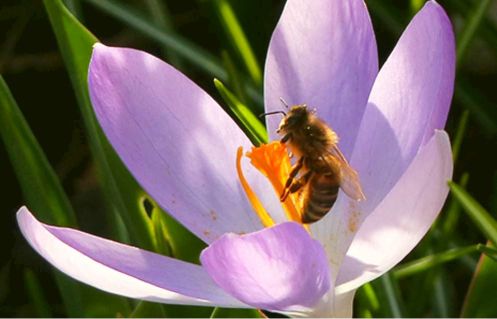 Инструкция за духа на любовта в небесни пастелни цветове -Създаване на уебсайтове за капка любов Теми на съобщенията: Възможност да оставите текстовете на съобщенията, които са прехвърлени в друг файлов формат, да се размахват отново.Защо ярките приятелски цветове в уебсайтовете или публикациите в социалните медии са привлекателни за душевното съзнание на духовния търсач.Изображение на светли небесни пастелни цветове със стимулиращи звукови и картинни послания.Как небесните същества от светлина създават на своите планети лъчезарни произведения на изкуството, а другите им се наслаждават неописуемо.Поради тази причина небесните същества от сърце се допитват до Божеството Аз Съм, преди да започнат да творят.По този начин небесните същества от светлина рисуват природни картини.Защо човешкото съзнание не може да си представи ярките и пъстри небесни светове.Кои усилия са най-важни за желаещите да се върнат в рая.Свободата на всички същества винаги се зачита от универсалния дух на любовта.* * *Въпросът на брат или сестра относно създаването на сайтове за капка любов сега би искал да получи отговор от Божия Дух в Аз Съм, който е около мен, чисто небесно същество от светлина.За ваша информация, всяко копиране на текст на божествено послание с висока вибрация, написан от вестител, винаги губи част от оригиналната вибрация, защото предавателят, когато копира текста на посланието в друг формат, няма високата вибрация на вестителя. Въпреки това високата вибрация на текста на посланието, която е била загубена при предаването, може да бъде повишена отново, ако я трансформирате по-високо чрез техническо-духовната възможност на вашата интензивна сърдечна молитва, предложена ви от Божествения Дух - както ви беше предадено от Божествения Дух в посланието "Отговор на Духа на Любовта на преводите на послания и правилата на живота". Небесният дух на любовта ви помага за това и чрез вашите защитни същества, които се свързват със светлинната ви аура по време на сърдечната ви молитва и по този начин ви предават допълнителните енергии, предадени им от духа на любовта, които в крайна сметка преминават през вас в предадения текст на съобщението.От небесна гледна точка това е единственият начин да се повиши отново вибрацията на прехвърления текст на съобщението от оригиналния файл.Молба от духа на любовта към сърдечните братя и сестри, които предлагат божествените небесни послания за четене или слушане в интернет.Както видяхте, основателят предлага своите уебстраници в интернет в ярки приятелски цветове, така че читателите да се чувстват привлечени от тях. Това беше и желанието на духа на любовта при създаването на уебстраниците. Причината за това е, че в небесното битие няма тъмни цветове или че ефирното небесно творение е създадено само от светли пастелни цветове, които би трябвало да имат положителен ефект върху нашето светло съзнание и да осветят съзнанието ни. Но отстъпилите дълбоко паднали същества, които се стремят да разрушат цялостното творение, умишлено избират тъмни цветове, които трябва да имат особено противоположно въздействие върху тяхното ниско съзнание, особено сиво и черно - това са любимите им цветове и те ги предпочитат във всички сфери на живота си.Вселенският дух на любовта предлага на вас, духовно ориентираните хора, разширено описание на небесните пастелни цветове чрез нас, небесните чисти същества от светлина.В нашия небесен живот ярките пастелни цветове са свързани с хармоничен звук, който ние възприемаме в светлинното си съзнание като фин тон. Това се случва, когато гледаме интензивно даден обект с очите си. Цветовите тонове на предмета ни излъчват и ни съобщават с фин хармоничен звук, който съдържа и картинни послания, като например от кое същество е създадено произведението на изкуството и в кое съзнание се намира то на планета от по-висша еволюция. Тъй като нашият сърдечен живот протича без лично представителство в равенство, ние не се възхищаваме и не се покланяме на никое друго същество, както това се прави незаконно или небесно далеч от ниско падналите фини същества и човешките същества в слабо осветените космически царства. Когато гледаме великолепен, цветен обект на изкуството, издигнат в паркове или красиви пейзажи за наше удоволствие, ние благодарим чрез Аз съм Божество на съществото, което не познаваме и не можем да гледаме. Но от сърцето ни струи огромна радост и благодарност към това същество, което някога е изразило артистичния си талант на нашата планета. Ако искаме да почерпим от гениалното си вътрешно богатство и да приведем в действие нещо, което винаги изразходва енергия, тогава предварително се консултираме с Божеството Аз Съм и сърдечно се интересуваме дали в момента, в който се нуждаем от сътворението си, в Първичното слънце има достатъчно енергийни запаси. Ако е така, много се радваме за това. След това той ни предава необходимите енергии чрез жизненото ни ядро, което съхраняваме във вътрешния си Аз. Нашата молба към Божеството Аз Съм се случва само защото поради огромния разход на енергия на съществата в материалните сфери на падението, ние живеем в небесното битие по закон за икономия, желана или необходима за нас. Ние ще спазваме това от милосърдните си, добри и разбиращи сърца за нашите бивши отстъпници, сега дълбоко паднали същества, докато те не се опитат отново да се приспособят към нашите небесни правила на живот и нежни качества на съществуване. Създадените цветни предмети на изкуството на едно или повече небесни същества се поставят така, че да хармонират с пейзажа или парка по цвят и форма. Те са в постоянна енергийна връзка с планетарното ядро на повърхността на планетата и това означава, че имат много по-интензивно светлинно излъчване, а цветните тонове, които се придържат към тях, ни представят огромен спектър от светлина. Това винаги ни кара да изпитваме огромна радост и блаженство, които не можем да изразим с думи пред вас, хората. Нито един обект на изкуството не прилича на друг на нашата планета, защото всяко небесно същество избира напълно различни форми и цветови комбинации от своя артистичен талант и богатство от идеи. За да украсят нашата планета, небесните същества, дори и да останат на нея само един или дори няколко еволюционни еона, са искали да оставят излъчващи радост произведения на изкуството за потомците, които едва сега започват да разширяват своето еволюционно съзнание на планетата. Предишната радост от издигането на техния славен обект на изкуството трябва да бъде от полза за онези същества, които той силно привлича при близко и продължително съзерцание в него. Широко развитото артистично светлинно съзнание на съзерцаващото същество бие нагоре с голяма радост, защото оценява артистичния, въображаем и перфектно оформен дизайн на даден предмет като изразителен планетарен орнамент. Откакто звуците са включени в ярките ни пастелни цветове, животът ни на небесните еволюционни планети е станал още по-креативен и богат. Звуците стимулират съзнанието ни дотолкова, че понякога изпитваме желание да композираме с голяма радост нови мелодии на създадените от нас инструменти, които после предлагаме на близките планетарни жители за общ хоровод.Пастелните нюанси също все още съдържат образи, които можем да извикаме в тях. Например, когато искаме да променим интериора на дома си, те ни показват кои пастелни цветове се съчетават най-добре и хармонизират визуално. Затова не е нужно да мислим дълго кои цветови тонове отговарят на еволюционното ни съзнание и подхождат на интериора ни. Ние също рисуваме картини, с които украсяваме жизненото си пространство, най-вече с мислите си. Когато използваме мислите си, за да украсяваме дрехите си с картини и орнаменти, например, ние също използваме определени цветове от природата. Ако се нуждаем от определени цветови тонове за дизайна на нашата картина, се обръщаме към красиво растение и го питаме сърдечно дали ще ни позволи да вземем няколко капки от неговата жизнена сила. В повечето случаи те са щастливи, когато ги изберем за това в огромната ни градина или парк, защото високото светлинно излъчване е от голяма полза за структурата на частиците им в еволюционния им живот. Растението с удоволствие се отваря в един момент след нашата сърдечна молба и ни оставя няколко капки от жизнения си сок, които събираме в контейнер.Всички растителни родове съдържат различно оцветени сокове в стъблата, листата и цветовете си, които излъчват множество цветови нюанси в зависимост от еволюционното им съзнание. Когато погледнем дадено растение, веднага разбираме кои цветове се съдържат в сока му и веднага разбираме дали цветовият тон съответства на планирането на нашата картина. Пренасяме този цветен тон с мислите си върху картината или скицата, която предстои да бъде създадена, и запълваме с него контурите на нашето творение. За да създадем картина, се нуждаем от плат, който изработваме от предоставените ни природни материали. За рисуване понякога използваме капчици сок от растение, защото течният цветен тон се излъчва особено силно. Жизнената информация, съдържаща се в растението, излъчва голямата радост, която то е проявило в моментите, когато ни се е отдало.Освен това рисуваме художествените си картини на ръка с тънко пухкаво стебло с пера - това е нашата четка за рисуване. Тези специални стъбла са ни оставени от такива растения, които след един еон, като колективен съюз на природното царство, преминават към по-висш етап на еволюция.Всичко, което Природата свободно ни дава на планетата, ние с удоволствие използваме по различни начини и винаги сме благодарни на Бога в Аз Съм и на Природата за това. Това, от което се нуждаем за нашия свободен, независим и славен небесен живот, природата ни дава с голяма радост, знаейки, че ние с благодарност използваме остатъците от предишната й форма на живот.Както вие, хората, сте разбрали от описанието на небесния дух на любовта, ние, небесните същества, водим прекрасен, хармоничен живот на нашите изпълнени със светлина и цветове планети, който все още е невъобразим за вас. В душевното си човешко съзнание за съжаление все още живеете затворени в материята, което не ви позволява да си спомните за предишното си славно, ефирно небесно съществуване. Това се предотвратява не само от генетичните функционални програми, но най-вече от безбройните запаси в горното и долното човешко съзнание и вътрешната душа, които произхождат от предишни извънземни съществувания във фините и материалните космически сфери. Те са небесно противоположни черупки за съхранение, които толкова силно са обгърнали вашето небесно светлинно съзнание, че сте загубили небесната си ориентация и трагично вече не можете да възприемате нас, небесните същества, вашите братя и сестри. Освен това животът ви се развива на тъмна планета, на която са въплътени предимно обременени души, много от които все още живеят в самоунищожение, и затова вибрацията на вашето душевно-човешко съзнание е в много ниско състояние в сравнение с предишната ви небесна вибрация. Ето защо небесният дух на любовта отново и отново се обръща към вашето душевно-човешко съзнание и ви моли да положите усилия да намерите духовен път от стесняващия, ограничаващ човешки живот, като се опитате да се преориентирате към нашите небесни правила на живот. Това включва на първо място облагородяване на непривлекателните ви качества чрез себепознание, искрено покаяние и преодоляването им с вътрешна божествена помощ. Тогава няма да ви се наложи да изминете дълъг път по небесния си път обратно към нас, небесните същества. Пожелаваме ви това от все сърце!Сега към вас, въплътените същества от плана за спасение. Сега, когато получихте нови знания за нашите небесни светли цветове, Духът на любовта и ние, небесните същества, бихме се радвали, ако оттук нататък създавате уебстраниците си с по-светли цветове. Възможно е светъл шрифт на тъмен фон да се чете по-лесно, но от небесна гледна точка би било по-разумно да предложите на читателите и слушателите си уебсайтове с капки любов в красиви светли цветове. Знайте също така, че духовно пробудената душа, която търси подробности за небесното познание чрез своя човек, за да намери изход от земния лабиринт и да се доближи до небесния живот, предпочита уебсайт с ярки приятелски цветове. Не е необходимо уебстраниците ви да изглеждат особено красиви, не това има предвид Божият Дух, но те трябва да бъдат привлекателни за съзнанието на душата на духовния търсач или на човека, който иска да се върне. Може би сте разбрали значението на искането на Божия Дух. Той винаги е съпричастен и разбиращ, дори ако човекът е бил заблуден от нереални образи и информация за света в хода на живота си. Но той се опитва да просветли хората, които искат да се върнат, чрез небесните капки любов, така че те постепенно да се преориентират в своето душевно-човешко съзнание чрез новото духовно познание, за да им бъде по-лесно в отвъдното. Но това, което той ви съобщава чрез нас, небесните същества, в това откровение, са само негови предложения за създаване на вашите уебсайтове в посока към небесния живот, ако това е възможно за вас.Той е свободен универсален дух на любовта и уважава свободния живот на всички същества, независимо от това каква ориентация на съзнанието и идеи имат в момента - това се отнася и за братята и сестрите, които предлагат капките любов за четене и слушане. Той им е благодарен, че са се насочили към вътрешните си импулси, които им е дала душата им. Благодарение на капките божествена любов душите им са открили отново през нощта в запасите на съзнанието си замисления небесен план за спасителна мисия на земята и са доволни и благодарни на Божия Дух, че вече могат да го изпълнят.Небесният дух на любовта ви желае духовна яснота и далновидност за вашата небесна дейност, както и скромен начин на живот на заден план, тогава ще ставате все по-чувствителни и ще усещате отвътре това, което той все още иска да ви каже за вашата душа чрез указания за разширяване на вашето душевно-човешко съзнание за вашия духовен живот, - това се отнася и за всички сърдечни читатели и слушатели на посланията на капката любов.